„Jeszcze się spełnią nasze piękne dni…” czyli Majówka z książką.   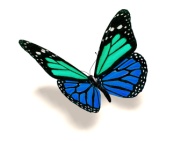 Majówka to czas relaksu, odpoczynku, zazwyczaj z dala od codzienności. Tegoroczna majówka jest inna niż poprzednie. Epidemia koronawirusa ograniczyła nam możliwości podróżowania i spędzania wolnego czasu w gronie przyjaciół. Jak zatem uatrakcyjnić sobie ten czas? Myślę, że świetną formą odstresowania będzie dobra książka. Zorganizujcie sobie wygodny kącik do czytania i wybierzcie ciekawą lekturę. Nie wiecie po co sięgnąć?Przedstawiam Wam kilka propozycji.Na początek coś dla młodszych czytelników a mianowicie:Podróżnicza seria książek „Nela Mała Reporterka”. Dziewczynka od piątego roku życia podróżuje z rodzicami nagrywając filmy i pisząc książki o swoich wyprawach. Na pewno pamiętacie ją z anteny TVP I TVP ABC. Nela zwiedziła już ponad dwadzieścia państw, w większości bardzo egzotycznych, jak:  Sri Lanka, Malezja, Kambodża, Filipiny, Zanzibar, Etiopia, Mauritius, Panama, Boliwia, Peru. Dzięki książkom Neli, bez wychodzenia z domu, możecie wybrać się w daleką podróż, zwiedzić niesamowite miejsca, poznać ciekawych ludzi i niezwykłe zwierzęta. Znajdziecie w nich mnóstwo fotografii, barwnych opisów z najdalszych zakątków świata. Wśród książek jej autorstwa, niezwykle popularne, zarówno wśród dzieci, jak i dorosłych, znajdują się takie tytuły, jak:„10 niesamowitych przygód Neli”„Nela na 3 kontynentach”           „Nela i tajemnice świata”                                                            „Nela na tropie przygód”„Śladami Neli przez dżunglę, morza i oceany”„Nela i skarby Karaibów”„Nela na kole podbiegunowym”                   „Mazurscy w podróży” autorstwa Agnieszki Stelmaszyk. To cykl książek przygodowo- podróżniczych z elementami zagadki kryminalnej. Bohaterami książek jest sympatyczna, choć szalona rodzina Mazurskich. Jedenastoletni Jędrek, jego wesoły tata, rozsądna mama, trzynastoletnia kuzynka Marcela oraz zakręcona babcia zwana Bunią. Tom pierwszy pt.: „Bunia kontra fakir” opowiada o wakacyjnej podróży przez cztery europejskie kraje: Niemcy, Francję, Włochy, Austrię. Jeśli macie ochotę zabierzcie się z Jędrkiem i jego rodziną w podróż. Zwiedzicie Wenecję, Wiedeń, Barcelonę i wiele innych ciekawych miejsc (będzie też wątek romantyczny babci Buni z Hiszpanem Eduardo). Czy rodzinne wakacje okażą się wspaniałą przygodą życia, czy największym koszmarem? Opowieść napisana jest prostym, choć nie pozbawionym humoru językiem. Łączy w sobie walory rozrywkowe i edukacyjne.Jeśli spodoba Wam się pierwszy tom, chętnie sięgniecie po kolejne „Porwanie Prozerpiny” i „Kamień przeznaczenia”.                                   Dla nieco starszych dziewczyn (chłopcom nie polecam) proponuję książki z cyklu „Pamiętnik nastolatki” Beaty Andrzejczuk. Książki napisane są w formie pamiętnika. Główna bohaterka czternastoletnia Natalia pisze w nim o codziennym życiu nastolatki, o przyjaźni, miłości, szkole, trudnych relacjach z rodzicami, marzeniach, planach na przyszłość. Lektura wciąga, czyta się ją bardzo szybko i z przyjemnością. Pamiętnik nastolatki pokochało tysiące dziewczyn, może Tobie też się spodoba? Życzę miłych chwil z książką                                                                                                                   D.P. 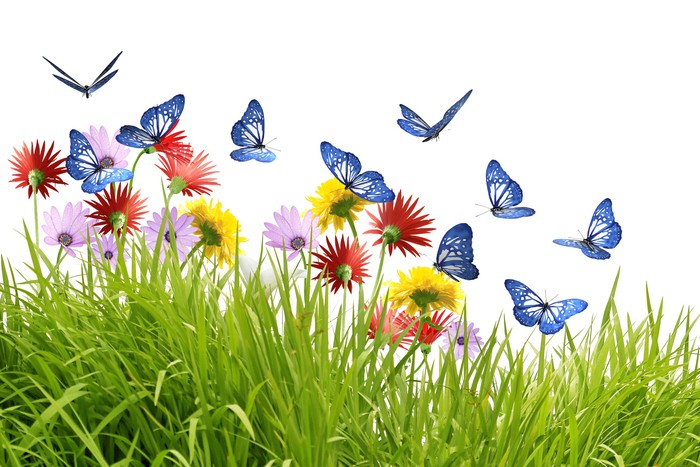 